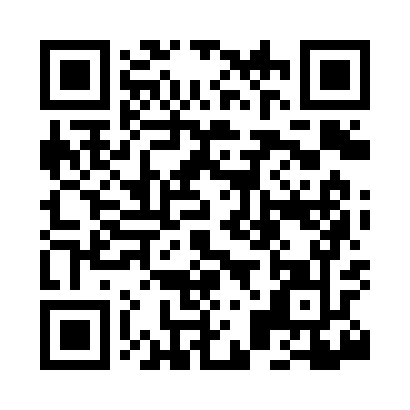 Prayer times for Walden, Arkansas, USAMon 1 Jul 2024 - Wed 31 Jul 2024High Latitude Method: Angle Based RulePrayer Calculation Method: Islamic Society of North AmericaAsar Calculation Method: ShafiPrayer times provided by https://www.salahtimes.comDateDayFajrSunriseDhuhrAsrMaghribIsha1Mon4:336:011:195:108:3710:062Tue4:336:021:195:108:3710:053Wed4:346:021:205:108:3710:054Thu4:356:031:205:118:3710:055Fri4:356:031:205:118:3710:046Sat4:366:041:205:118:3610:047Sun4:376:041:205:118:3610:048Mon4:376:051:215:118:3610:039Tue4:386:051:215:118:3610:0310Wed4:396:061:215:118:3510:0211Thu4:406:071:215:118:3510:0112Fri4:416:071:215:118:3410:0113Sat4:426:081:215:118:3410:0014Sun4:436:091:215:118:349:5915Mon4:436:091:215:118:339:5916Tue4:446:101:215:118:339:5817Wed4:456:111:225:118:329:5718Thu4:466:111:225:118:319:5619Fri4:476:121:225:118:319:5520Sat4:486:131:225:118:309:5521Sun4:496:141:225:118:309:5422Mon4:506:141:225:118:299:5323Tue4:516:151:225:118:289:5224Wed4:526:161:225:118:279:5125Thu4:536:171:225:118:279:5026Fri4:556:171:225:118:269:4927Sat4:566:181:225:118:259:4728Sun4:576:191:225:108:249:4629Mon4:586:201:225:108:239:4530Tue4:596:211:225:108:229:4431Wed5:006:211:225:108:229:43